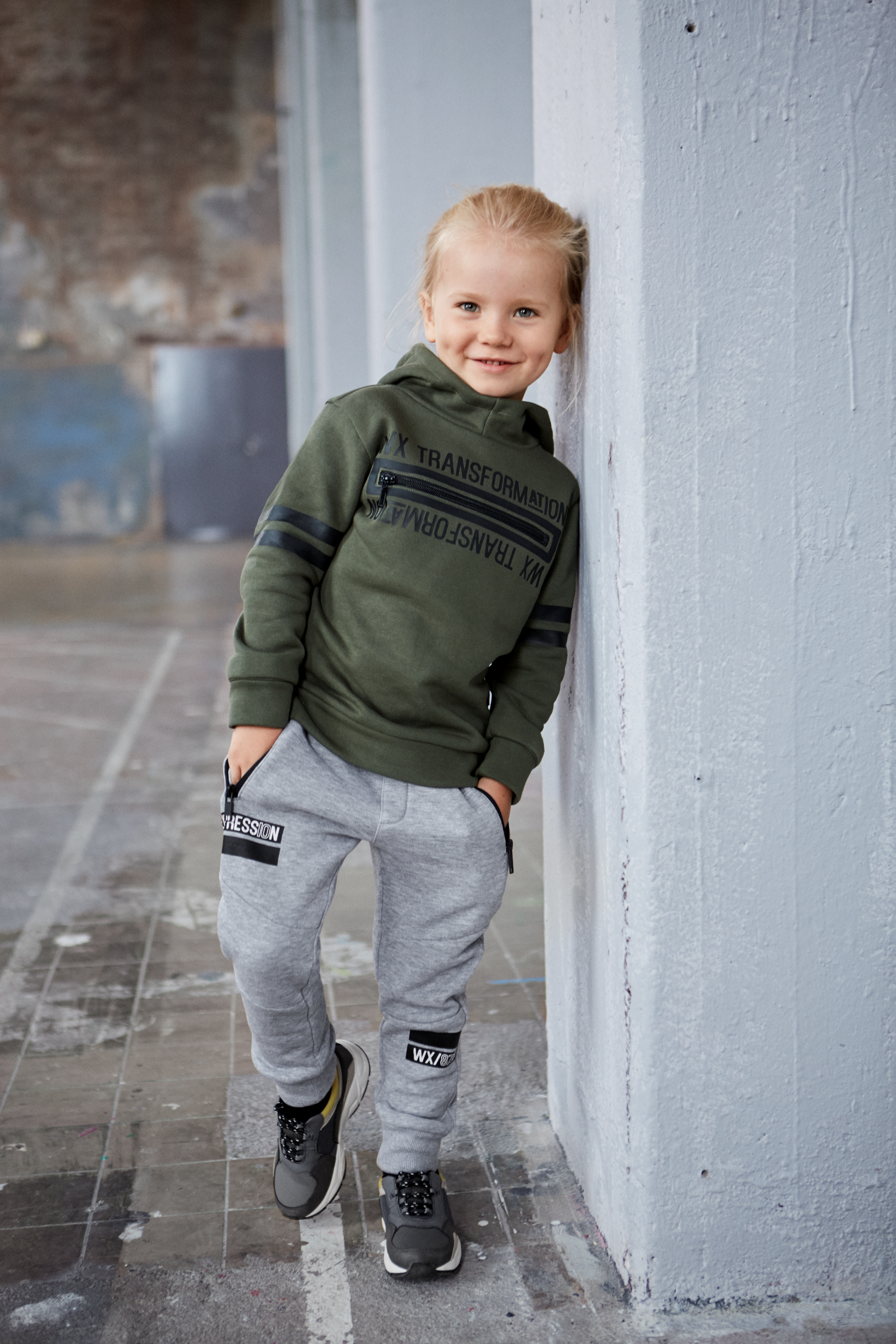 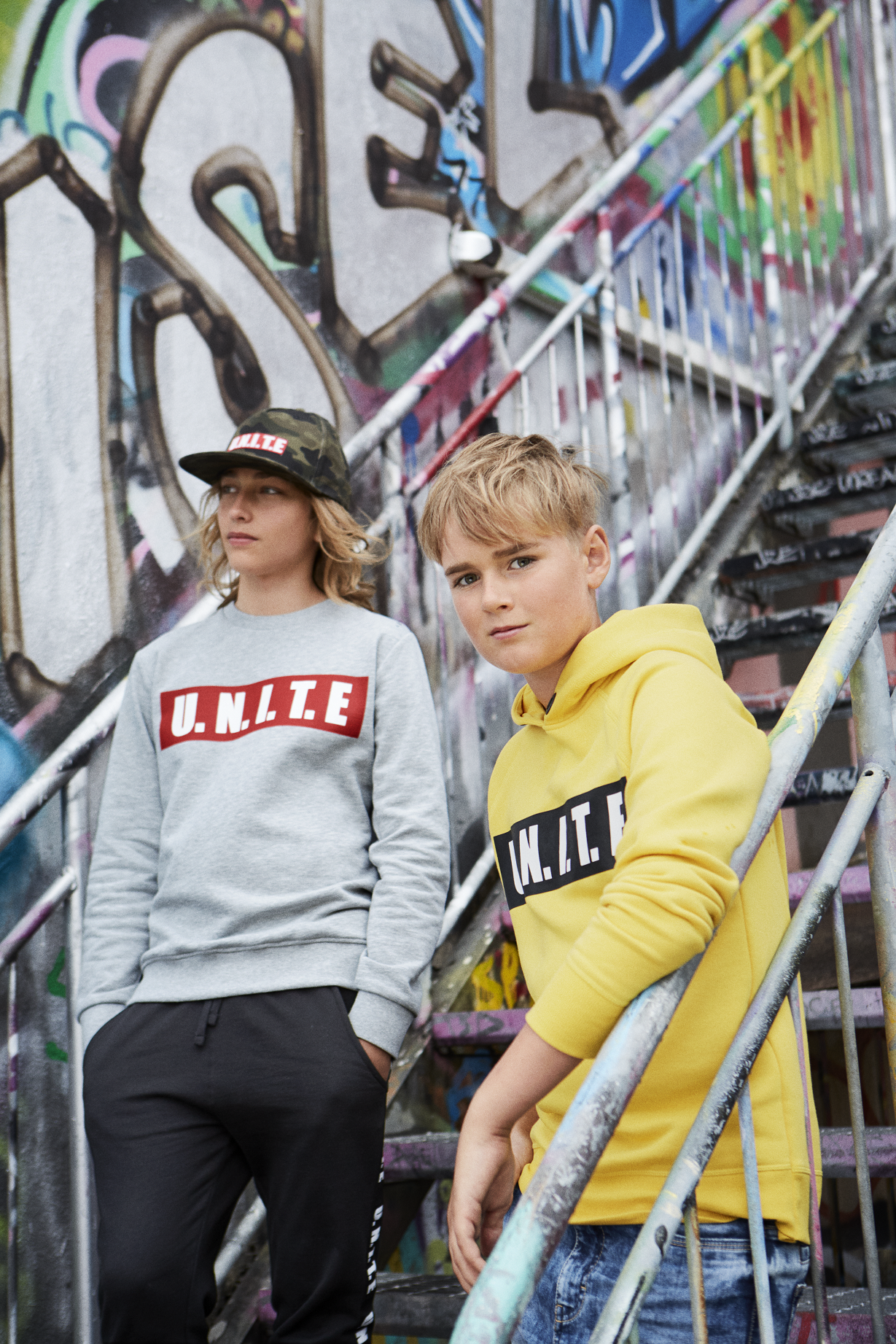 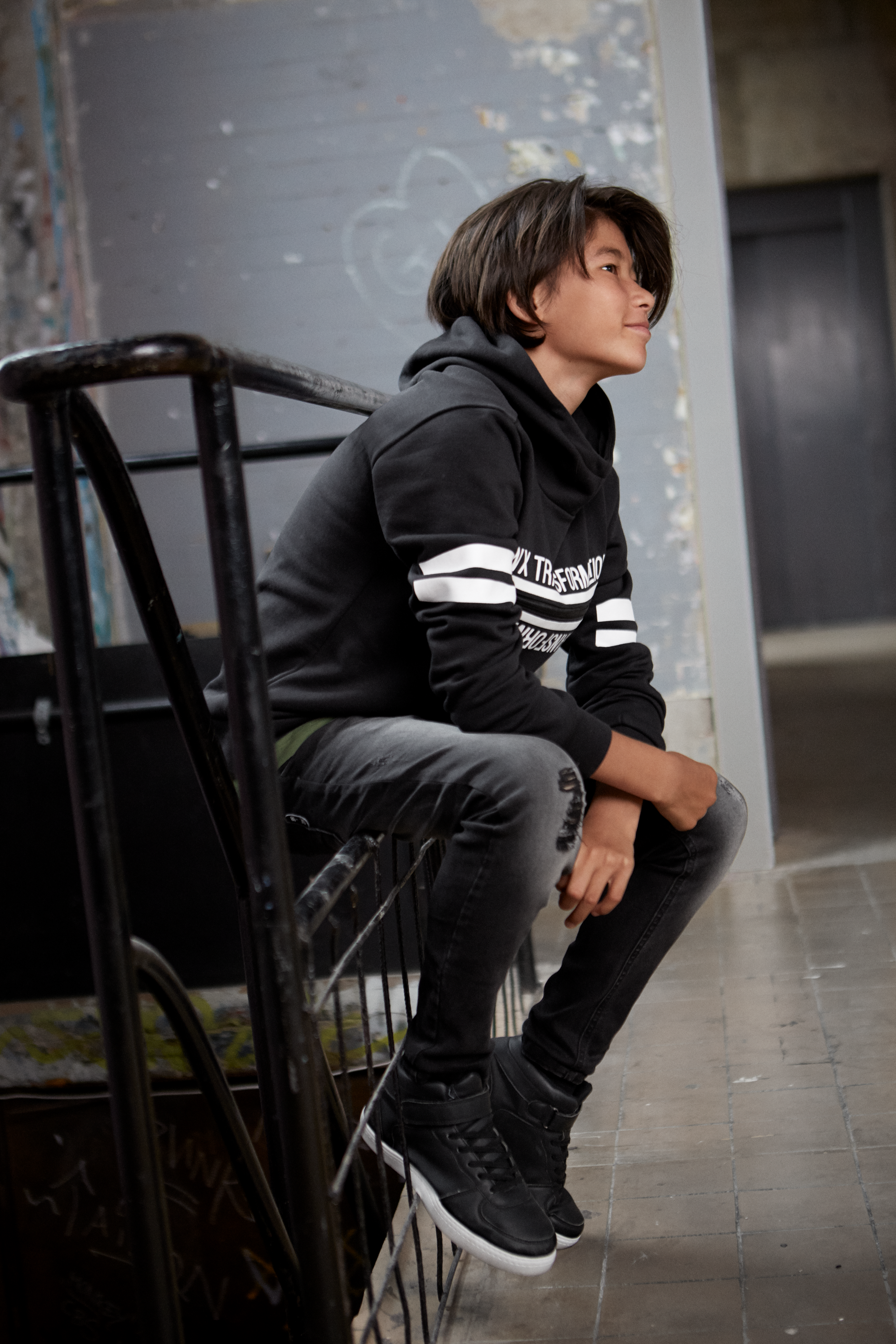 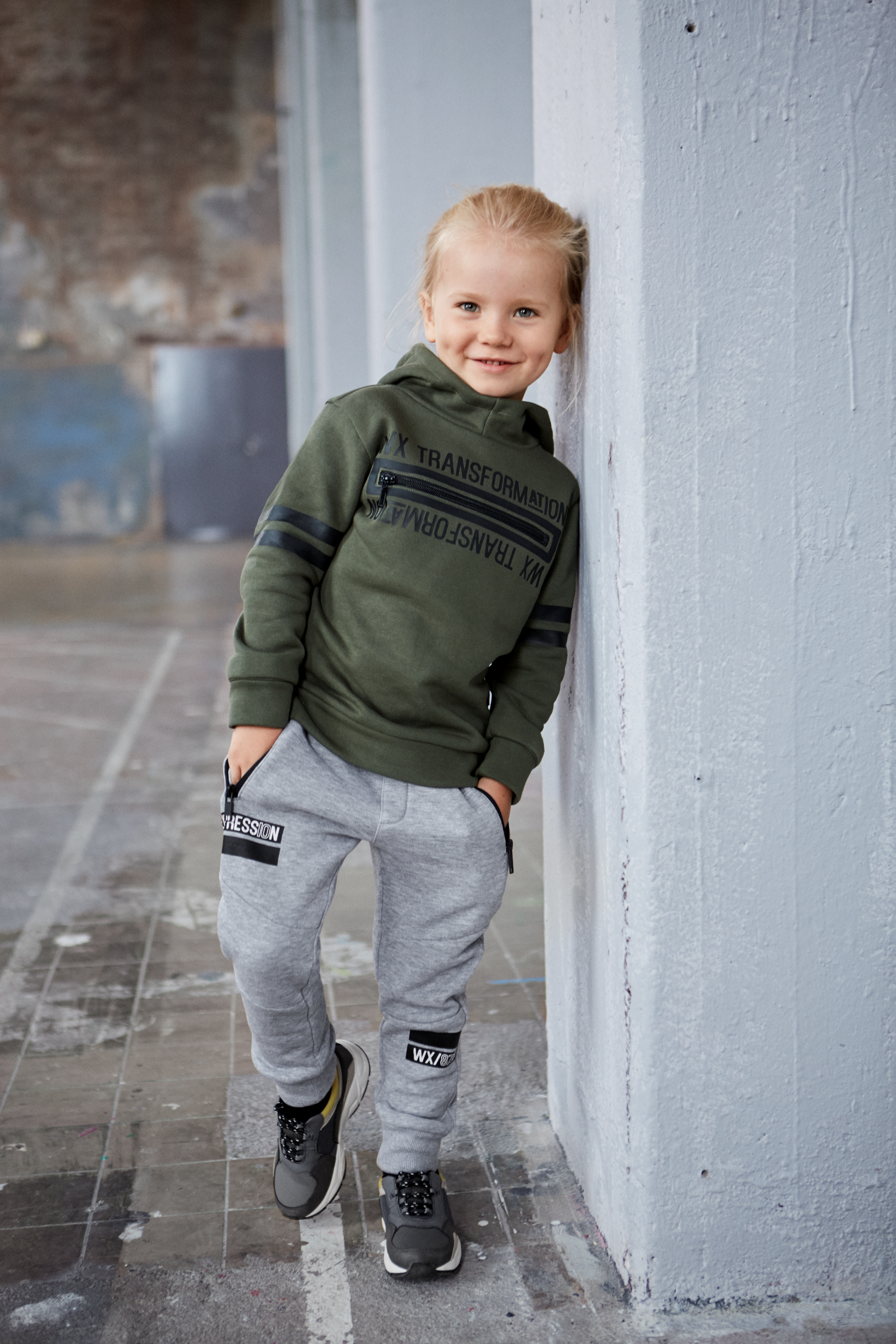 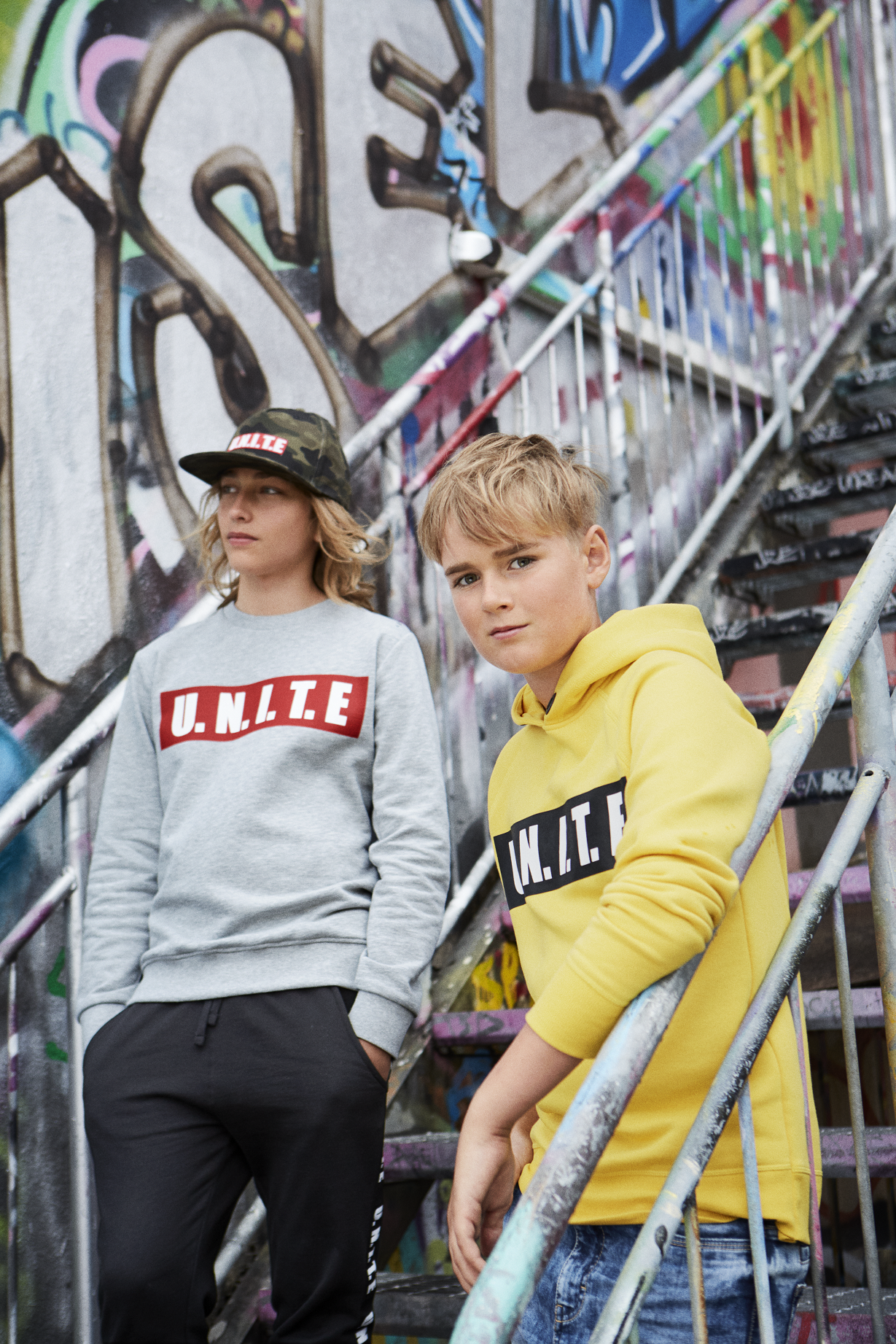 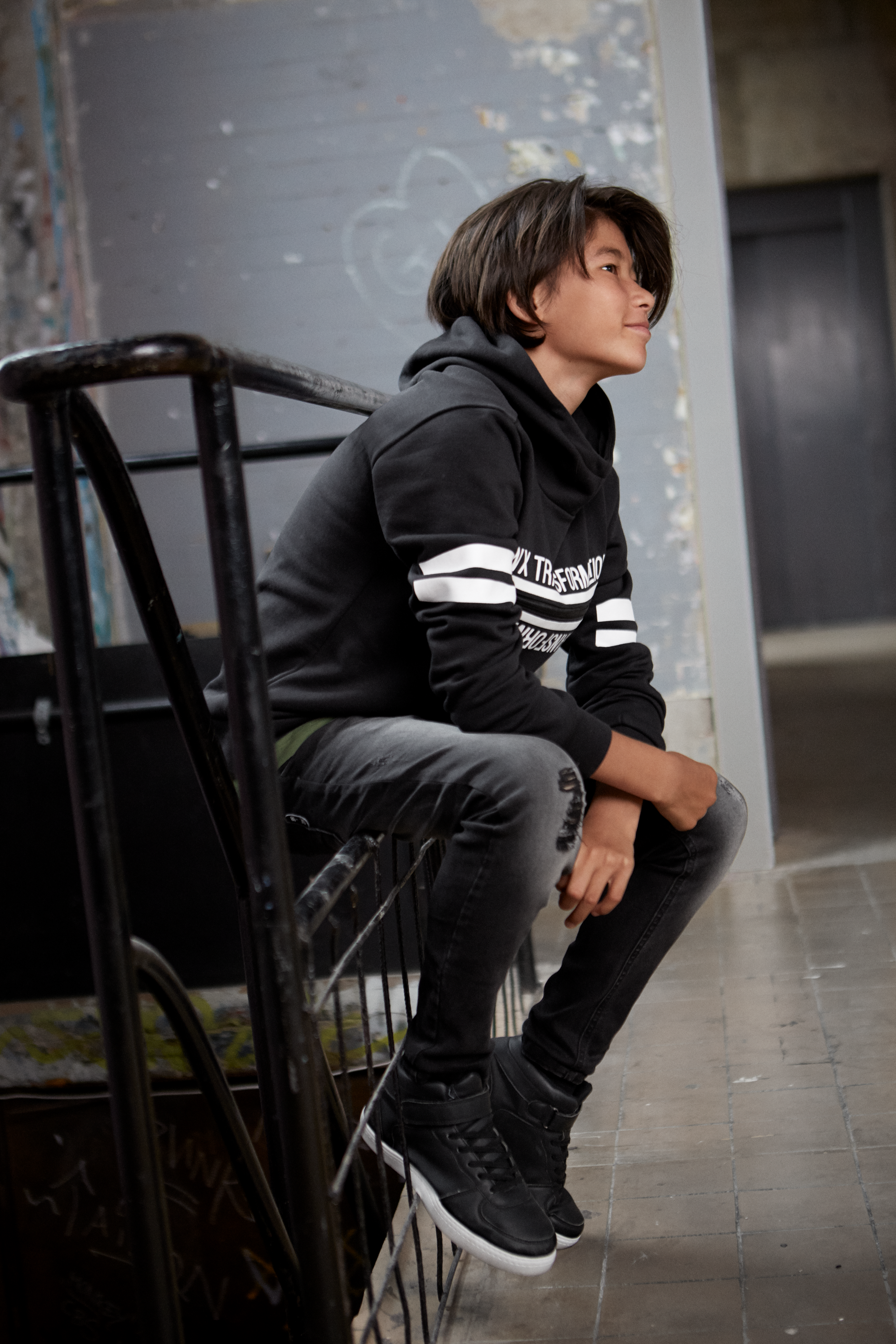 PRESSEMELDING/ Oslo, 21.8 2018Streetsmart mote som forener jenter og gutter
- UNITE, KAPPAHLS NYE UNISEX-KOLLEKSJON FOR ALLE BARNWhen we unite, we win. Denne høsten lar KappAhl barna lage sine egne spilleregler når det gjelder mote. Med en street-inspirert stil som inkluderer og lar barna være nettopp barn. Den 12. september lanserer KappAhl en samtidspreget kolleksjon for de større barna med inspirasjon fra den avslappede gatestilen og som lar barna være seg selv.  Kolleksjonen byr på en urban look med influenser fra 90-tallet og streetsmarte detaljer. Plagg som romslige og behagelige sweatshirtgensere, hoodies og t-skjorter med teksttrykk kombineres med fine og deilige joggebukser med pyntebånd. Topp stilen med accessoirer som caps, lue, sporty sokker og selvsagt crossbody-vesken som henger tøft og ledig tvers over skulderen. En kamuflasjemønstret, fluffy jakke eller bomber setter prikken over i-en. Alle plagg passer godt sammen og kan matches i det uendelige for et personlig uttrykk.    – Unisexkolleksjonen er et viktig statement. Den sier farvel til de stereotypiske forestillingene om hvordan gutter og jenter skal kle seg eller hva de skal gjøre. I denne kolleksjonen forener vi streetmote og unisex og lar barna velge selv, sier Maja Olsbo, designer for barn.Kolleksjonen går i en nøytralt monokrom fargeskala hvor rødt, svart og gråmelert dominerer sammen med innslag av kamuflasjemønstret og gult.UNITE-kolleksjonen finnes i str. 134–170 og slippes i utvalgte butikker og online fra den 12. september 2018.         For utlån av produkter kontakt: 
        PR & motepresseansv. Sissel Skaugen
        Tlf.  +47-94856260, Sissel.skaugen@kappahl.com 